ОТЧЁТ о работе за 2023 годдепутата Березниковской городской Думы по избирательному округу № 25Поморцевой Веры КонстантиновныИНФОРМАЦИЯ О РАБОТЕ С ОБРАЩЕНИЯМИ ГРАЖДАНВ отчете отражена деятельность депутата VII созыва (январь – декабрь). Приемы граждан осуществлялись в общественной приёмной депутата по адресу: г. Березники, ул. 30 лет Победы, 12 (МКУ «ОКТУ г. Березники») в соответствии с установленным графиком: вторая среда месяца с 17-30 до 18-30 часов. Обращения граждан принимались в электронной форме через интернет-приемную сайта Березниковской городской Думы, а также в письменной и устной форме. Количество обращенийВ течение 2023 года поступило 24 обращений граждан в общественную приемную.Тематика обращенийУборка снега на территории округа;Восстановление и укрепление дорожных знаков на внутриквартальном проезде в районе МАОУ «Школа № 5»;Вступление в программу «Формирование современной городской среды на территории муниципального образования «Город Березники» МКД округа № 25;Установка детских игровых площадок на придомовых территориях МКД округа;Финансовая поддержка образовательных учреждений;Об организации экскурсионных поездок педагогического коллектива Школы № 5;Помощь в организации досуга совета ветеранов микрорайона;Об исполнении программы капитального ремонта МКД;Об организации массовых развлекательных мероприятий в округе;Об исполнении программы «Уютный город» при поддержке ПАО «Уралкалий». На обращения, поступившие в Березниковскую городскую Думу на имя депутата в соответствии с компетенцией, предоставлены ответы в соответствии с Федеральным законом от 02.05.2006 № 59-ФЗ «О порядке рассмотрения обращений граждан Российской Федерации».В соответствии с Федеральным законом от  № 59-ФЗ «О порядке рассмотрения обращений граждан Российской Федерации» депутатом направлены обращения граждан в соответствующие органы или соответствующему должностному лицу, в компетенцию которых входит решение поставленных в обращении вопросов:Администрацию и структурные подразделения администрации города Березники;Межрайонное территориальное управление № 6 Министерства социального развития Пермского края;Управляющую компанию ООО «Набережная».В ПАО «Уралкалий», о возможности предоставления благотворительной помощи.РАБОТА В ОКРУГЕТематика запросов: Решение вопроса по предоставлению сертификата на приобретения жилья ветерану ВОВ (запрос)  – выполнено;Установка перил на лестнице, расположенной с выходом на тротуар к ул. Пятилетки в районе МКД № 105 (запрос) – выполнено; Уборка в зимний период двух лестничных пролетов, расположенных рядом с МКД № 105 по ул. Пятилетки – выполнено;Уборка в зимний период лестницы и пандуса расположенных во дворе МКД № 110 по ул. Юбилейная (запрос) – выполнено;Демонтаж электрического столба у МКД №106 по ул. Юбилейная (запрос)– выполнено;Своевременное информирование о проведении капитального ремонта собственников МКД имеющих специальные счета по формированию фонда капитального ремонта (запрос)– выполнено; Решение вопроса по своевременной уборке территорий, где расположены зоны отдыха горожан по программе «Уютный город» (запрос) – выполнено; Проведение восстановительных работ по благоустройству в результате аварийного ремонта тепловых сетей на перекрестке ул. 30 лет Победы и Пятилетки (запрос) – выполнено частично, далее -  контроль; Вступление в программу «Формирование современной городской среды на территории муниципального образования «Город Березники» Пермского края» МКД округа № 118 и № 122 по ул. Юбилейная, МКД № 109 по ул. Пятилетки (запрос) – выполнено. Выполнение ремонтных работ будут выполнены в 2024 году.Восстановление и закрепление дорожного знака «Искусственная неровность» на внутриквартальном проезде в районе МАОУ «Школа № 5» (запрос)– выполнено; Установка дополнительного пешеходного перехода и дорожного знака для водителей по обеспечению безопасности при переходе дороги по внутриквартальному проезду от МКД № 120 по ул. Юбилейная к МАОУ «Школа № 5» (запрос) – принято решение комиссии по безопасности дорожного движения о нецелесообразности установки дополнительных знаков, т.к. все необходимые дорожные знаки уже установлены;Решение вопроса финансирования и организация зимней уборки образовательных организаций города (запрос) – выполнено, дополнительные средства предусмотрены в бюджете города;13. Об устройстве пешеходной дорожки ул.30 лет Победы, 42. - выполнено, асфальтированная дорожка сделана в рамах программы «Уютный город» при финансовой поддержке ПАО «Уралкалий».14. О капитальном ремонте спортивной площадки школы – выполнено, капитальный ремонт выполнен. Установлены: новое ограждение, баскетбольные стойки и ограждение футбольных ворот, за счет средств программы «Уютный город» при финансовой поддержке ПАО «Уралкалий».15. Об устройстве лестницы в переходе к дому ул. Юбилейная, 108 - выполнено, за счет средств программы «Уютный город» при финансовой поддержке ПАО «Уралкалий».16. Об установке дополнительного уличного освещения вдоль домов ул. Пятилетки, 105 и 101 - выполнено. Произведена установка дополнительных опор, проведена новая линия и установлены светодиодные светильники, за счет средств программы «Уютный город» при финансовой поддержке ПАО «Уралкалий».Важным является конструктивное решение вопросов:По внесению изменений нормативных актов, таких как Критерии вхождения МКД в программу в Формирование современной городской среды на территории муниципального образования «Город Березники» и рассмотрение возможности отдельного балла для МКД не имеющих технической возможности выполнения условий участия в программе. Таким образом будут выполнены ремонтные работы в МКД № 109 по ул. Пятилетки, МКД № 118 и МКД № 122 по ул. Юбилейная, которые не один год добивались вхождения виданную программу;В результате работы депутата в составе рабочей группы по разработке Порядка предоставления субсидий собственникам МКД для установки детских игровых комплексов, данный порядок принят и средства в бюджете предусмотрены на 2024 год, что позволяет собственникам МКД принять участие в конкурсе по предоставлении субсидии на игровые комплексы на условиях софинансирования;Благодаря инициативе депутатов был решен вопрос о выделении средств краевого и местного бюджетов на ремонт асфальтового покрытия образовательных учреждений. Произведены работы по полной замене асфальтового покрытия МАОУ «Школа № 5»;По инициативе депутатов-калийщиков и при финансовой поддержке ПАО «Уралкалий» второй год в округе реализуется программа «Уютный город». Установлен детский игровой комплекс по адресу ул. Пятилетки,       д. 107, выполнено устройство пешеходной дорожки ул. 30 лет Победы, д. 42, произведено устройство пешеходной лестницы ул. Пятилетки, д. 108, капитально отремонтирована баскетбольная спортивная площадка на территории МАОУ «Школа № 5». Произведена замена светильников уличного освещения в районе ул. Юбилейная и ул. Пятилетки (межквартальный проезд);Оказана финансовая поддержка совету ветеранов округа по организации мероприятий: экскурсионные выезды в музей «Усолье Строгановское» и музей Пастернака, музей г. Губаха. Поздравление ветеранов с Днем Победы, 8 марта и 23 февраля, Новый год;Совместное участие в акции «Тепло для героя».   Деятельность депутата в округе велась по основным направлениям:Контроль над соблюдением законных прав и интересов избирателей; Благоустройство территории округа, в том числе организация мероприятий, направленных на улучшение состояния улиц и придомовых территорий и территории образовательных учреждений; Поддержание инициативы жителей округа в создании благоприятной среды на прилегающих к МКД придомовых территориях;Поддержка образования, профилактика и охрана здоровья детей, развитие массового детского спорта;Социальная помощь населению. По инициативе депутата в общественной приемной организованы и проведены консультационные встречи:1. Для Советов МКД округа по вступлению в программу «Уютный город». Участниками встречи стали МКД № 107 по ул. Пятилетки, МКД № 108 по ул. Юбилейная, МКД № 30 по ул. 30 лет Победы, ТСЖ «30 лет Победы, 42»;2. Обсуждение с активом МКД № 107 по ул. Пятилетки по месту установки детского игрового комплекса. 3. Вступление в программу «Формирование современной городской среды на территории муниципального образования «Город Березники» Пермского края» МКД округа № 118 и № 122 по ул. Юбилейная, № 109 и № 111 по      ул. Пятилетки.4. С активом Совета ветеранов с распавшихся предприятий округа микрорайона № 8 по вопросам взаимодействия и планирования на 2024 год.По инициативе депутата и при поддержке ПАО «Уралкалий» на территории округа традиционно проводились мероприятия и оказана помощь:Финансовая поддержка акции «Парад звезд», чествование лучших и активных учащихся МАОУ «Школа № 5»; Традиционно депутат поздравил МАОУ СОШ № 5 с Днем знаний и вручил подарки первоклассникам, при финансовой поддержке ПАО «Уралкалий»;В профессиональный праздник День дошкольного работника и День учителя депутат поздравила педагогов образовательных учреждений округа в рамках акции «Мы благодарны вам всегда»;В рамках поддержки и поощрения педагогов МАОУ «Школа № 5», подготовивших в 2022-2023 учебном году победителей и призеров олимпиад, учебно-исследовательских конференций, соревнований, мероприятий различных уровней, организована тематическая экскурсия в музей «Усадьба Голицына», структурного подразделения Березниковского историко-художественного музея имени И.Ф. Коновалова и организован мастер-класса «Пряничный домик»;Финансовая поддержка в проведении новогоднего праздничного представления «Новогодний движ» и поощрении лучших и активных обучающихся МАОУ «Школа № 5», показавших высокие результаты по итогам 1-ого полугодия учебного года, а также приобретение сладких призов;Благотворительная помощь в организации экскурсии для педагогического коллектива МАОУ «Школа № 5» в музейный комплекс «Дом Бориса Пастернака» в  пос. Всеволодо-Вильва Александровского района, в рамках поддержки и поощрения педагогов МАОУ «Школа №5» при финансовой поддержке ПАО «Уралкалий»Организация детского праздника по открытию площадки и новогоднего праздника для жителей округа на детской площадке во дворе МКД № 107 по ул. Пятилетки, при финансовой поддержке ПАО «Уралкалий»;Финансовая поддержка МАДОУ «Детский сад №89» (корпус 2), организатора ежегодного IX открытого смотра – конкурса чтецов и вокалистов «Была война, была победа…» среди воспитанников дошкольных учреждений города Березники, посвящённого Дню Победы, при финансовой поддержке ПАО «Уралкалий»;Финансовая поддержка команды воспитанников МАДОУ «Детский сад № 89» (корпус 2), участников региональных образовательных соревнований по робототехнике «FIRST Russia Robotics Championship», оплата транспортных услуг. В качестве поощрения и поддержания интереса детей к научной деятельности было организовано поздравление участников соревнований, ребятам вручили наборы развивающих конструкторов. 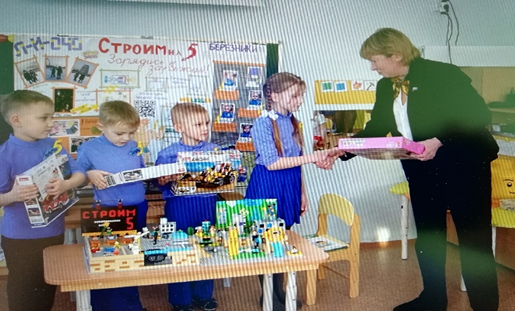 Финансовая поддержка команды воспитанников МАДОУ «Детский сад № 89» (корпус 2), участников городского игрового турнира «Лето, на старт!», приобретение детского спортивно-игрового игрового элемента «Парашют-юбка».Организация экскурсионной поездки в музей-заповедник «Усолье Строгановское» и мастер-класса по лепке из глины в керамической мастерской «Сирин», в рамках поддержки активистов округа из числа ветеранов микрорайона округа № 25, занимающихся в творческой мастерской Совета ветеранов. Организация экскурсионной поездки в город Губаха, приуроченной к празднику «День семьи, любви и верности», в рамках поддержки ветеранов округа № 25 из числа ветеранов микрорайона № 8 категории «дети войны», ветераны распавшихся предприятий, активисты микрорайона, участники и вдовы ликвидаторов последствий аварии на Чернобыльской АЭС; Организация экскурсионной поездки в музей «Усадьба Голицына» на программу «Усольские посиделки», приуроченной ко Дню пожилого человека, в рамках поддержки ветеранов округа № 25 из числа ветеранов микрорайона № 8;Организация поздравления коллективов образовательных учреждение и Совета ветеранов микрорайона № 8 с Международным женским Днём и Днём защитников Отечества;Финансовая поддержка проводимых мероприятий и проектов МАУК ЦБС «Библиотека № 7» для ветеранов города, воспитанников детских садов и учащихся школ. Библиотека имеет профильную направленность – здоровый образ жизни: праздник по открытию библиотеки№ 7, мастер-классы по экологии, мастер- классы по изготовлению новогодних сувениров, экскурсии в оранжерею и др.;Финансовая поддержка в приобретении индивидуальных детских читательских билетов для участников акции «Читаем книги», детей дошкольного и младшего школьного возраста микрорайона. Акцию организовала и провела МАУК ЦБС «Библиотека № 7». Было приобретено и вручено детям 180 читательских билетов;Финансовая поддержка ТСЖ «ул. 30 лет Победы, 42» в проведении театрализованных массовых праздничных гуляний для жителей округа: Новый год, Масленица, день Знаний;Традиционно в округе реализован конкурс «Мой двор – самый красивый», направленный на улучшение внешнего облика придомовых территорий и разбивке цветников. Участниками конкурса стали: коллективы образовательных учреждений округа МАОУ «Школа № 5», МАДОУ «Детский сад № 78» (корпус 2) и МАДОУ «Детский сад № 89» (корпус 2); Совет МКД № 106, Совет МКД № 36 по ул. 30 лет Победы и «ТСЖ № 42» по ул. 30 лет Победы, а также 39 участников из восьми многоквартирных домов. При финансовой поддержке ПАО «Уралкалий» победители конкурса награждены поездкой в Ботанический сад им. Демидова и вручены благодарственные письма и призы всем участникам конкурса;19. В рамках программы «Уютный город», которая реализуется по инициативе депутатов-калийщиков и при финансовой поддержке ПАО «Уралкалий» произведен капитальный ремонт спортивной площадки МАОУ «Школа № 5»;20. Важно отметить, что в рамках проекта «Уютный город», реализованного по инициативе депутатов-калийщиков и при поддержке ПАО «Уралкалий», были привлечены средства компании для оборудования территорий ТСЖ «30 лет Победы, 42», МКД № 108 по ул. Юбилейная и установки детского игрового комплекса на территории МКД № 107 по ул. Пятилетки. Таким образом через реализацию программы «Уютный город» было выполнено: ТСЖ «30 лет Победы, 42» - асфальтирована пешеходная дорожка;МКД № 108 по ул. Юбилейная - установлена лестница;МКД № 107 по ул. Пятилетка – установлен большой детский игрового комплекс, произведена замена светильников уличного освещения.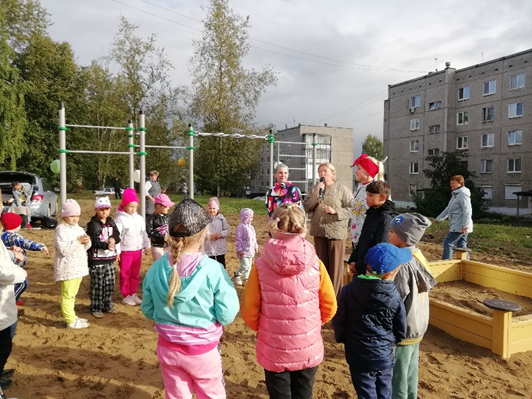 Депутат состоит в следующих комиссиях:Комиссии по социальному развитию Березниковской городской Думы. Комиссии при администрации города:Комиссия по рассмотрению заявок на предоставление субсидий из бюджета города Березники на приведение в нормативное и безопасное состояние зеленого хозяйства придомовых территорий многоквартирных домов в рамках реализации подпрограммы 1 «Жилище» муниципальной программы «Жилище и транспорт».Комиссия по рассмотрению заявок о включении дворовой территории в перечень дворовых территорий для выполнения работ по благоустройству в текущем году в рамках реализации муниципальной программы «Формирование современной городской среды на территории муниципального образования «Город Березники» Пермского края»;Рабочая группа по разработке проекта порядка и определения общего объема финансирования работ по предоставлению субсидий на обустройство детских игровых, спортивных площадок на земельных участках, находящихся в общей долевой собственности собственников помещений многоквартирных домов; Комиссия по подготовке проекта правил землепользования и застройки муниципального образования «Город Березники» Пермского края;6. Рабочая группа по формированию подходов к решению вопросов профилактики безнадзорности и правонарушений несовершеннолетних.Депутат инициировал решение вопросов: об усилении мер и работы по профилактике правонарушений среди несовершеннолетних;о рассмотрении вопроса по обеспечению принятия и финансирования программы по установки детских игровых площадок;о возможности обеспечения принятия и финансирования программы по установке детских игровых площадок;о финансировании и организации уборки образовательных учреждений с учетом периодичности, калькуляции видов работ.о финансировании ремонта асфальтовых покрытий образовательных учреждений.ПЕРСПЕКТИВНЫЙ ПЛАН РАБОТЫ НА 2024 год.Поддержка образования и спорта, в т.ч. финансовая, направленная на поддержку и развитие способностей и талантов у детей и молодежи;Поддержка Советов ветеранов с распавшихся предприятий округа и городского Совета ветеранов;В целях улучшения благоустройства дворовых территорий округа, для выполнения ремонтных работ по благоустройству дворов, вовлечение жителей в муниципальную программу «Формирование современной городской среды на территории муниципального образования «Город Березники» Пермского края»;Вовлечение жителей округа в благоустройство и улучшение внешнего облика придомовых территорий через участие в конкурсе цветников «Мой двор – самый красивый»;Поддержание совместных инициатив жителей МКД.